Závěrečná zpráva a vyúčtování poskytnuté dotace z rozpočtu města Město Albrechtice pro oblast kultura a ostatní činnost pro rok …….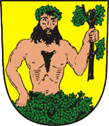 Seznam povinných příloh:Formulář Závěrečná zpráva k projektu - originál.Formulář Soupis účetních dokladů - originál.Formulář Povinná publicita – kopie.Závěrečná zpráva k projektuPísemná zpráva k projektu:……………………………………………	           	………………………………………… 	Datum				 	 		Jméno, příjmení, podpis a razítko									oprávněné osoby Pozn.: Tento formulář byl schválen usnesením Zastupitelstva města Město Albrechtice č 21/26Z/10 ze dne 24.11.2021Soupis účetních dokladůNevyplněné řádky budou proškrtnuty.Pozn.: VPD = výdajový pokladní doklad z pokladny spolku, BÚ = bankovní účetIII. Povinná publicitaDle Veřejnoprávní smlouvy je příjemce dotace povinen uvést na všech tiskovinách zhotovených po uzavření této smlouvy v rámci dotací podpořené akce, na elektronických nebo jiných médiích, na svých internetových stránkách a na viditelných místech při konání akce logo města Město Albrechtice v předepsaném formátu a text: „Tato akce je finančně podpořena Městem Město Albrechtice.“ Změna textu „Tato akce je finančně podpořena Městem Město Albrechtice“ není přípustná.Příjemce dotace je povinen informovat o konání jím i pro veřejnost pořádané akce prostřednictvím webových stránek města Město Albrechtice – v Kalendáři akcí na www.mesto-albrechtice.cz na daný rokPoznámka k vyhotovení:Povinnou publicitu prokážete:1) Doložte kopii plakátu, který musí obsahovat logo města Město Albrechtice + a text: „Tato akce je finančně podpořena Městem Město Albrechtice.“2) Doložte povinnou publicitu, pokud máte webové nebo FB stránky, nebo článek v médiích (musí obsahovat logo města Město Albrechtice + a text: „Tato akce je finančně podpořena Městem Město Albrechtice.“).3) Doložte, že došlo k uveřejnění v Kalendáři akcí (akce pro veřejnost).Pozn.: Tento formulář byl schválen usnesením Zastupitelstva města Město Albrechtice č 21/26Z/10 ze dne 24.11.2021Název projektu:Oficiální název organizace (právnická osoba) nebo jméno žadatele (fyzická osoba):Název projektu:Oficiální název organizace (právnická osoba) nebo jméno žadatele (fyzická osoba):Adresa sídla žadatele (dle obchodního rejstříku) nebo trvalé bydliště:Kontaktní osoba, oprávněná jednat za žadatele:Kontaktní osoba, která zpracovávala vyúčtování:Telefon:E.mail: Částka poskytnutá městem Město Albrechtice: Vrácená (nevyčerpaná) dotace:Pořadové čísloČíslo účetního dokladuVPD nebo BÚÚčel výdajeČástkaCelkem:Celkem:Celkem:Celkem:Pořadové čísloČíslo účetního dokladuVPD nebo BÚÚčel výdajeČástkaCelkem:Celkem:Celkem:Celkem: